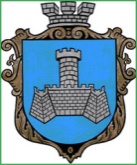 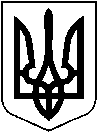 УКРАЇНАХМІЛЬНИЦЬКА МІСЬКА РАДАВІННИЦЬКОЇ ОБЛАСТІВиконавчий комітетР І Ш Е Н Н Явід “23”  листопада 2023 р                                                              № 723Про розгляд заяв щодо надання дозволу на укладання договору дарування  60/100 часток будівель сільськогосподарського призначення на ім’я Г.М.О., _ року народження   Розглянувши заяву громадян Г.О.О., Г.Т.Г., які проживають за адресою:  В. область,  м. Х.,   _ С., будинок _ та відповідні документи щодо  надання їм дозволу надати згоду на укладання договору дарування  60/100 часток будівель сільськогосподарського призначення, яка складається з хімскладу літ. Е, складу ПММ літ. З, майстерні літ. Л, майстерні літ. Л1, складу ПММ літ. М, операторної літ.Н, криниці літ. к, які знаходяться за адресою:   В. область, Х.район, с. К., вул. К. №_ неповнолітньою дитиною Г.М.О., _ року народження та його підписання,  врахувавши те, що   права дитини не порушуються,  взявши до уваги  пропозицію комісії з питань захисту прав дитини 21.11.2023 р. №28/5, керуючись ст. 177 Сімейного кодексу України, Цивільним кодексом України, ст. 12 Закону України „Про основи соціального захисту бездомних осіб і безпритульних дітей”, ст. ст. 34, 59 Закону України „Про місцеве самоврядування в Україні”, виконком міської радиВИРІШИВ:1.   Надати  дозвіл  Г.О.О., Г.Т.Г.   дати згоду на  укладання  їх неповнолітньою   дочкою Г.М.О., _ р.н. договору дарування 60/100 часток будівель сільськогосподарського призначення, яка складається з хімскладу літ. Е, складу ПММ літ. З, майстерні літ. Л, майстерні літ. Л1, складу ПММ літ. М, операторної літ. Н, криниці літ. к, які знаходяться за адресою:   В. область, Х. район, с. К., вул. К.№_ та його підписання.  2.  Законному представнику   матері   Г. Т.Г. надати службі у справах дітей Хмільницької міської ради правовстановлюючі документи про  дарування вищезазначеного майна  для підготовки пропозицій виконавчому комітету міської ради.3. Контроль за виконанням цього рішення  покласти  на заступника міського голови з питань діяльності виконавчих органів міської ради Сташка А.В.Міський голова                                                         Микола ЮРЧИШИН